март 2022 ГОДАВ марте 2022 года мониторинг атмосферного воздуха осуществлялся Учреждением на базе четырех стационарных постов контроля загрязнения атмосферного воздуха (ПКЗ).Состояние атмосферного воздуха на территории муниципального образования город Краснодар по данным ПКЗ-1, ПКЗ-2, ПКЗ-3, ПКЗ-4Концентрации загрязняющих веществ по данным ПКЗ-1, ПКЗ-2, ПКЗ-3, ПКЗ-4 за март 2022 года представлены в таблицах № 1, 2, 3, 4.Таблица № 1. Средние концентрации загрязняющих веществ согласно данным ПКЗ-1Таблица № 2. Средние концентрации загрязняющих веществ согласно данным ПКЗ-2Таблица № 3. Средние концентрации загрязняющих веществ согласно данным ПКЗ-3Таблица № 4. Средние концентрации загрязняющих веществ согласно данным ПКЗ-4Информация о зафиксированных среднесуточных концентрациях загрязняющих веществ в атмосферном воздухе по данным ПКЗ-1, ПКЗ-2, ПКЗ-3, ПКЗ-4 за март 2022 г. представлена на рисунке 1, 2, 3, 4.Рисунок 1 График среднесуточных значений концентраций загрязняющих веществ в атмосферном воздухе к ПДКс.с. в период с 01.03.2022 г. по 31.03.2022 г. ПКЗ-1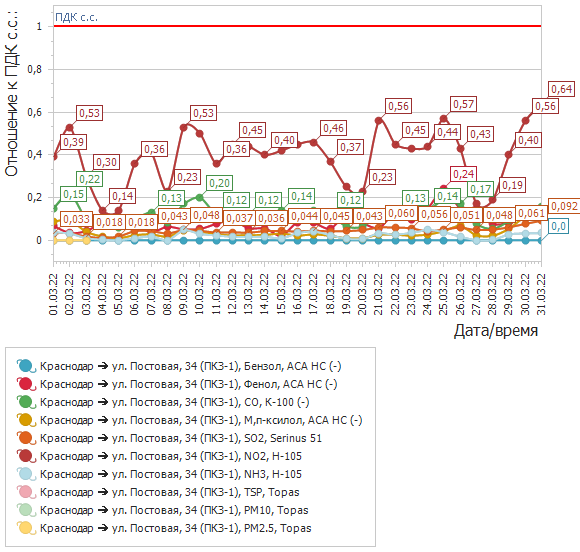 Рисунок 2 График среднесуточных значений концентраций загрязняющих веществ в атмосферном воздухе к ПДКс.с.  в период с 01.03.2022 г. по 31.03.2022 г. ПКЗ-2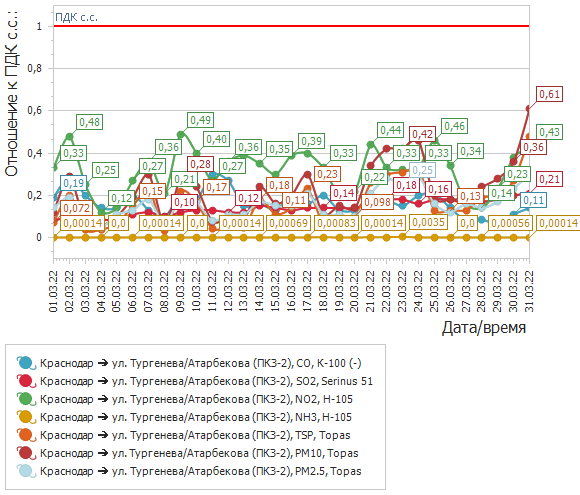 Рисунок 3 График среднесуточных значений концентраций загрязняющих веществ в атмосферном воздухе к ПДКс.с.  в период с 01.03.2022 г. по 31.03.2022 г. ПКЗ-3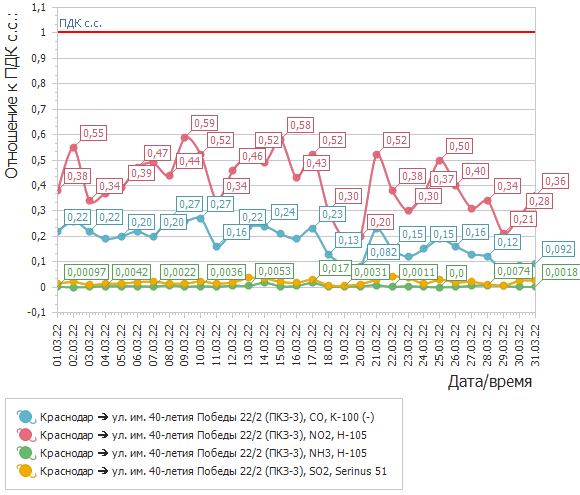 Рисунок 4 График среднесуточных значений концентраций загрязняющих веществ в атмосферном воздухе к ПДКс.с.  в период с 01.03.2022 г. по 31.03.2022 г. ПКЗ-4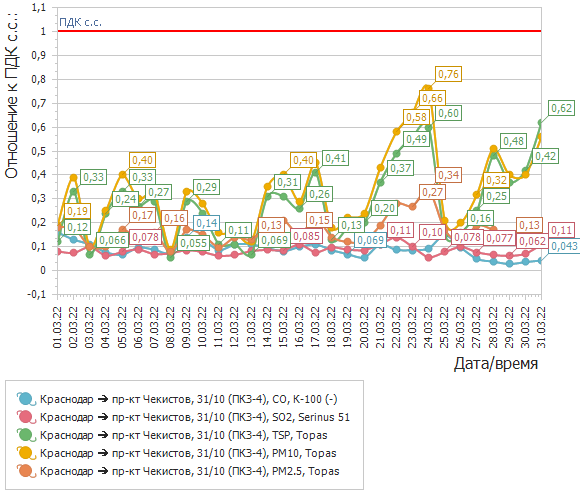 Средний уровень показателя гамма-фона за рассматриваемый период составил: ПКЗ-2 – 11,9 мкР/час, ПКЗ-3 – 9,6мкР/час, ПКЗ-4 – 11,7 мкР/час.Директор учреждения	                                                                                                                  Е.А.ВечёркаВ.В.ПрозороваН.Г.Зенченко2557094ВеществоCONONO2NH3SO2H2SВзв. частицы, мг/м3Взв. частицы,РМ1 мг//м3Взв. частицы, РМ2,5мг м3Взв. частицы, РМ10мг/м3С6Н6ОС6Н6С7Н8С8Н10С8Н10С8Н10С8Н8С6Н5 Средняя концентрация, мг/м30,40,0220,0390,0020,00220,00150,00000,00000,00000,00000,0010,0000,0000,0000,0020,0010,0010,000ПДКс.с., мг/м33-0,10,10,05-0,150,150,0350,060,0060,06--0,04---ВеществоCONONO2NH3SO2H2SВзв. частицы, мг/м3Взв. частицы,РМ1 мг//м3Взв. частицы, РМ2,5мг м3Взв. частицы, РМ10мг/м3Средняя концентрация, мг/м30,50,0170,0320,0000,00700,00470,02420,002490,005560,0134ПДКс.с., мг/м33-0,10,10,05-0,150,150,0350,06ВеществоCONONO2NH3SO2H2SСредняя концентрация, мг/м30,50,0310,0400,0000,00100,0006ПДКс.с., мг/м33-0,10,10,05-ВеществоCOSO2H2SВзв. частицы, мг/м3Взв. частицы,РМ1 мг//м3Взв. частицы, РМ2,5мг м3Взв. частицы, РМ10мг/м3Средняя концентрация, мг/м30,30,00420,00000,04260,002690,005680,0198ПДКс.с., мг/м330,05---0,0350,06